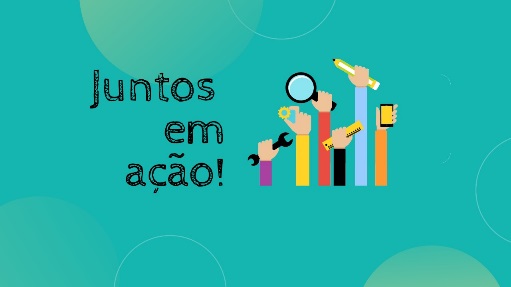 DDP Estratégico – 2ª oficina EAD – 27/05/2020ANÁLISE DOS COMPONENTES DA VISÃOAntes de iniciar a análise dos componentes, vamos relembrar alguns conceitos?O que é a visão? tem como objetivo expressar a forma que a organização deseja ser reconhecida, ou seja, apresenta uma declaração de futuro revelada pela organização num horizonte de tempo de 3 a 5 anos.Palavras-chave encontradas nas pesquisas: Evoluir estrategicamente, Autoconhecimento e inovação, consultor, facilitador e olhar humanizado.Veja também as características da visão: é concisa, breve e fácil de comunicar, escrita no infinitivo pessoal, emocionalmente inspiradora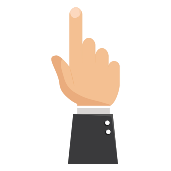 Considere sempre em sua análise a missão já definida pela equipe. Ambos os conceitos (missão e visão) estão intrinsecamente ligados! Missão do DDP redigida em 26/05/2020Prover, acompanhar e desenvolver pessoas de forma estratégica por meio de uma política humanizada de gestão com pessoas em prol da comunidade acadêmica da Ufam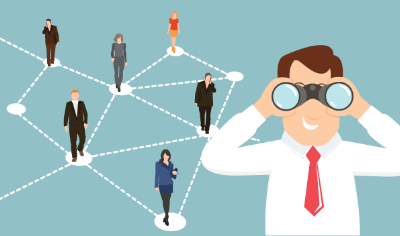 Analise as opções mais votadas em relação aos componentes da visão:Este formulário é um instrumento norteador para você analisar os componentes da visão. Após o tempo destinado para sua análise (15 minutos), convidamos você a mostrar suas ideias com o grupo e contribuir, no momento do diálogo, para a redação final da visão. Perguntas norteadoras:-Para o futuro, como queremos que o DDP seja reconhecido em um horizonte de 4-6 anos?-As opções a seguir possuem, explicitamente, todos os componentes da visão?-No momento do diálogo, você pode sugerir inclusões, exclusões ou mudanças no texto da visão de forma a utilizar o texto citado a seguir.Perguntas norteadoras:-Para o futuro, como queremos que o DDP seja reconhecido em um horizonte de 4-6 anos?-As opções a seguir possuem, explicitamente, todos os componentes da visão?-No momento do diálogo, você pode sugerir inclusões, exclusões ou mudanças no texto da visão de forma a utilizar o texto citado a seguir.Ser referência no desenvolvimento de pessoas entre as instituições federais de ensino superior brasileiras, pelos resultados organizacionais e individuais.Meta ambiciosa:Nicho definido:Horizonte do tempo:Tornar-se o Departamento Estratégico da Universidade Federal do Amazonas, com foco na gestão de capital intelectual e no atingimento dos fins da UniversidadeMeta ambiciosa:Nicho definido:Horizonte do tempo:Tornar-se referência na Região Norte na promoção de estratégias de desenvolvimento de servidores entre as Instituições Federais de Ensino até 2024Meta ambiciosa:Nicho definido:Horizonte do tempo:Alguma observação? Anote ao lado!